                               КОНСУЛЬТАЦИЯ ДЛЯ РОДИТЕЛЕЙ:                  «Первая помощь при обморожениях» 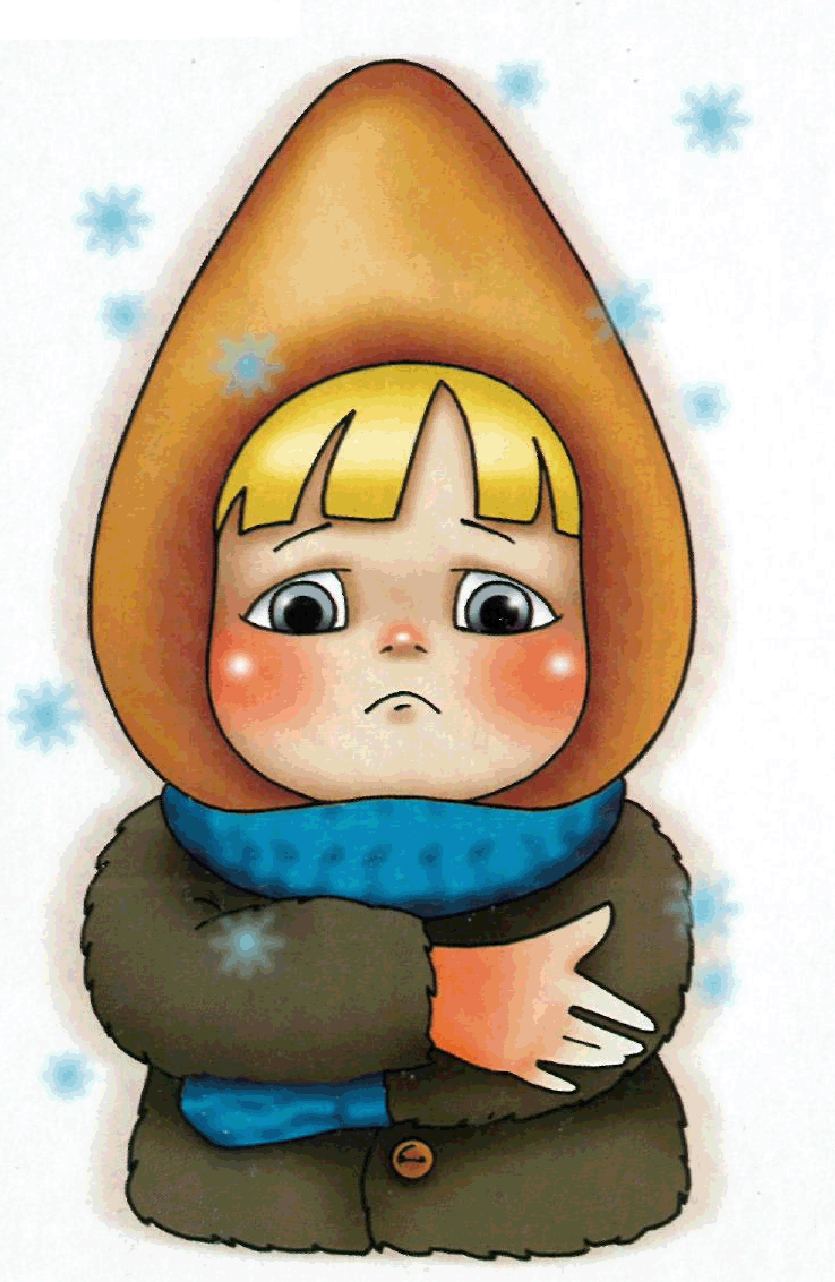 ГБДОУ детский сад№97.г Санкт-Петербург.Воспитатель: Пищаева Оксана Анатольевна.                               ПРИЧИНЫ ОБМОРОЖЕНИЯ.К обморожению приводит увеличение теплоотдачи(сильный ветер, сухость кожи) в сочетании с нарушениями  микроциркуляции, например, из-за- тесной обуви;- необходимости что-то держать все время в руках – например, лыжные палки или бортик саней;- длительной неподвижности, в том числе и при многочасовой езде на санках.                                                 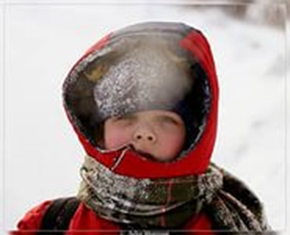 Сильный ветер, высокая влажность воздуха и промокшая обувь и одежда значительно усиливают потерю тепла организмом.Помните, обморозиться ребенок может  даже и при нулевой температуре, поскольку имеет значение состояние погоды. Ветреная погода увеличивает опасность обморожения.                       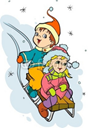                              СИМПТОМЫ ОБМОРОЖЕНИЯ.При обморожении пораженный участок кожи  вначале слегка покалывает, потом она теряет чувствительность, и становится ярко-белой.              ВО ИЗБЕЖАНИЕ  ОБМОРОЖЕНИЯ НЕОБХОДИМО:-применять необходимые средства;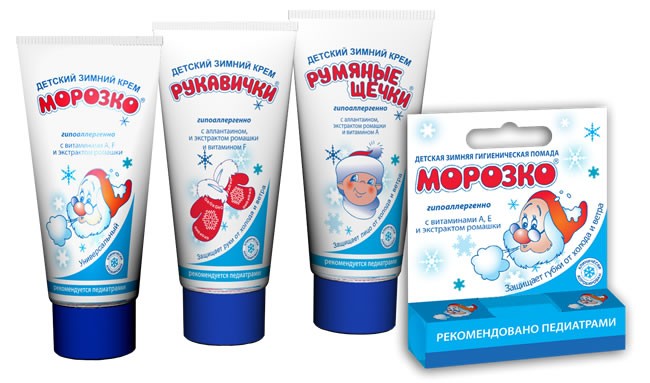 - одежда ребенка, состоящая из нескольких слоев, должна быть легкой, просторной и удобной;- использовать только теплую и удобную обувь;- носить варежки или перчатки;- не забывать активно двигаться.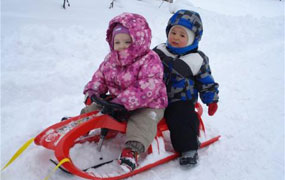                  ОДЕЖДА ДЛЯ ЗИМНИХ ПРОГУЛОК:Дети должны быть одеты в свободную многослойную одежду, желательно синтетическую, а не хлопчатобумажную( намокая, хлопок легко пропускает холод и потому не является хорошим теплоизолирующим  материалом).В качестве верхней одежды на ребенке  должен быть теплый , но не толстый комбинезон или детский костюм ,состоящий из брюк и куртки из непромокаемого материала.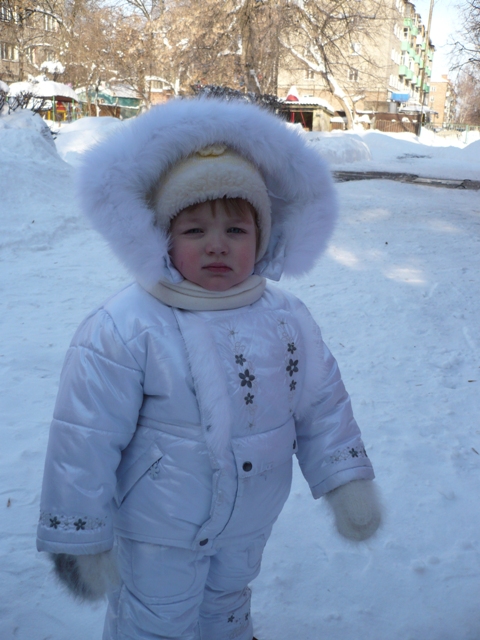                           СТЕПЕНИ ОБМОРОЖЕНИЯ*ОБМОРОЖЕНИЕ 1 СТЕПЕНИ - побледнение  пораженного участка кожи, после согревания наблюдается покраснение, в некоторых случаях с багрово – красным оттенком; развитие отека.*ОБМОРОЖЕНИЕ 2 СТЕПЕНИ – побледнение, похолодание, утрата чувствительности с дальнейшим образованием пузырей, наполненным прозрачным содержимом.*ОБМОРОЖЕНИЕ 3 СТЕПЕНИ – образование в начальном периоде пузырей с кровянистым содержимым, сине-багровом дном, нечувствительным к раздражениям.*ОБМОРОЖЕНИЕ 4 СТЕПЕНИ – омертвение всех слоев мягких тканей, нередко поражение костей и суставов.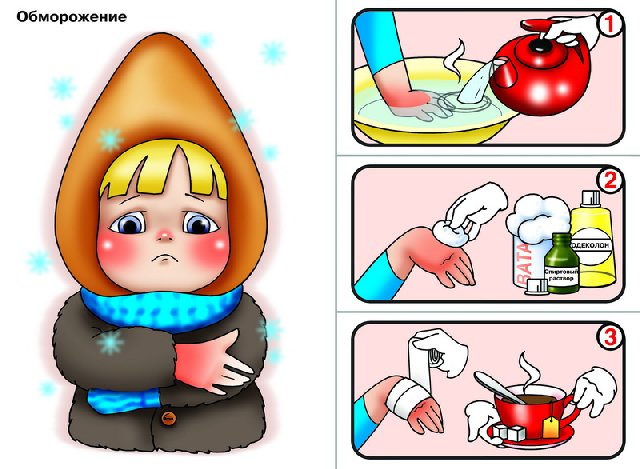 